Seminario Teológico Centroamericano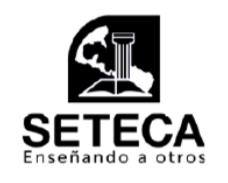 Extensión Denver – Iniciativas Hispanas 6399 S Santa Fe Dr, Littleton, CO 80120 Tel. (303) 783-3137, e-mail: seteca@denverseminary.eduFormulario de Recomendación PastoralEl(la) hermano(a)                                                     ha enviado su solicitud de ingreso al Seminario. En ella le ha mencionado a usted como persona que le conoce y puede proporcionarnos una evaluación de su carácter cristiano. Es nuestro deseo aceptar como estudiantes únicamente a aquellos que llenan los requisitos morales, espirituales y académicos de nuestro plan de estudios en preparación para un servicio eficaz en la obra del Señor. Agradeceremos mucho su cooperación al llenar de una manera imparcial y objetiva este formulario, enviándonoslo lo más pronto posible.Atentamente,Oficina de Admisiones¿Por cuánto tiempo ha conocido al o la aspirante?                                                                                    ¿En qué grado lo o la conoce usted? Favor marcar uno. Hemos tenido:	Muy poco contacto      	Algún contacto      	Bastante contacto     ¿Cuál es la relación de él o ella con la iglesia?	Asiste de vez en cuando      	 Asiste pero no participa      	  Asiste y participa      Hasta dónde usted sepa, ¿Hay algún obstáculo para su ingreso al Seminario?                                        Si lo hubiese, favor de explicarlo                                                                                                           ¿Qué posibilidades de un ministerio eficaz contempla usted en el o la aspirante?	Extraordinarias      	Muy buenas      	Buenas       	Pocas      ¿En qué basa su opinión?                                         ¿Tiene usted alguna razón para dudar de la integridad moral del o la aspirante?                                      Si la hubiese, favor de explicarlo:                                                                                                     ¿Alguna vez el o la aspirante fue sometido(a) a un proceso disciplinario?                                      Si la hubiese, favor de explicar:                                                                                                     Según su opinión, ¿cuáles son sus debilidades más notables?  Por favor, explique.                                      Según su opinión, ¿cuáles son sus virtudes y habilidades más sobresalientes?                                  Favor de marcar la opción que mejor describa al o la aspirante en cada una de las siguientes áreas:Basado en la evaluación, ¿cuál es su recomendación en cuanto a nuestra aceptación del o la aspirante para realizar estudios en Seteca? (marcar solamente una)      Lo o la recomiendo sin reservas 	      Lo o la recomiendo con algunas reservas      Recomiendo que espere un año más antes de iniciar sus estudios      No lo o la recomiendoComentarios adicionales:                                                                                                                             Indique su nombre:                                                                           Dirección:                                                                                               Teléfono:                        	Correo electrónico (e-mail):                                                          Firma	                                       Puesto que ocupa	FechaEl presente formulario debe devolverse a la oficina de la Extensión SETECA en las Iniciativas Hispanas del Seminario de Denver en sobre cerrado o por correo electrónico a las direcciones indicadas en el encabezado.Responsabilidad     Ignoro     Muy poca     Algunas veces la asume     Por lo general es cumplidor(a)     ExcelenteHabilidad como líder     Ignoro     No se esfuerza     Trata pero le hace falta habilidad     Demuestra alguna habilidad     Demuestra gran potencialEstabilidad de carácter     Ignoro     Inestable     Fácilmente se altera     Generalmente demuestra dominio propio     Siempre ejerce dominio propioDiscernimiento     Ignoro     Carece     Regular     Sentido común     Percepción agudaCooperación     Ignoro     Rehúsa o evita     Regular     Por lo general coopera     Siempre dispuesto(a)Perseverancia (en completar algo)     Ignoro     Raras veces termina     Necesita estímulo de otros     Por lo general termina     Siempre terminaSociabilidad     Ignoro     Indiferente     Tímido(a)     Sociable     Bastante sociableVida espiritual     Ignoro     Deficiente     Regular     Buena     En crecimientoActitud hacia la autoridad     Ignoro     Falta de respeto     Actitud de crítica     Por lo general muestra respeto     Demuestra sumisiónActitud hacia el consejo y enseñanza de otros     Ignoro     Actitud de rechazo     Actitud de desconfianza     Acepta con dificultad     Lo acepta gustosamente